INDICAÇÃO Nº 5261/2018Sugere ao Poder Executivo Municipal, que execute ou intime o proprietário a executar os serviços limpeza e retirada de entulho, do imóvel em fase de construção, localizado, na Rua Freire de Andrade ao lado do nº 685, Parque Olaria.. Excelentíssimo Senhor Prefeito Municipal, Nos termos do Art. 108 do Regimento Interno desta Casa de Leis, dirijo-me a Vossa Excelência para sugerir que, por intermédio do Setor competente, que execute ou intime o proprietário a executar os serviços limpeza e retirada de entulho, do imóvel em fase de construção, localizado, na Rua Freire de Andrade ao lado do nº 685, Parque Olaria, neste município.Justificativa:Conforme reivindicação de moradores do referido local, que procuraram por este vereador no intuito de intermediar melhorias de conservação no local, assim, solicito que a administração publica municipal que execute ou intime o proprietário a executar os serviços limpeza e retirada de entulho, do imóvel em fase de construção, localizado na Rua Freire de Andrade ao lado do nº 685, Parque Olaria, uma vez que pelo fato do local por estar em fase de construção, o proprietário tem deixado com muitos entulhos, favorecendo a proliferação de animais peçonhentos causando transtornos aos moradores e comerciantes próximo à área.Este é um pedido não somente deste vereador, mas também dos moradores e comerciantes próximo ao local que pedem com urgência que o problema seja resolvido o mais rápido possível. Plenário “Dr. Tancredo Neves”, em 27 de novmbro de 2.018.JESUS VENDEDOR-Vereador / Vice Presidente-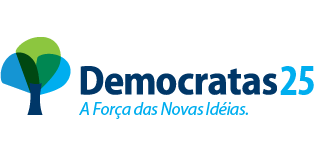 